ATZINUMS Nr. 22/11-3.7/33par atbilstību ugunsdrošības prasībāmAtzinums iesniegšanai derīgs sešus mēnešus.Atzinumu var apstrīdēt viena mēneša laikā no tā spēkā stāšanās dienas augstākstāvošai amatpersonai:Atzinumu saņēmu:20____. gada ___. ___________DOKUMENTS PARAKSTĪTS AR DROŠU ELEKTRONISKO PARAKSTU UN SATURLAIKA ZĪMOGU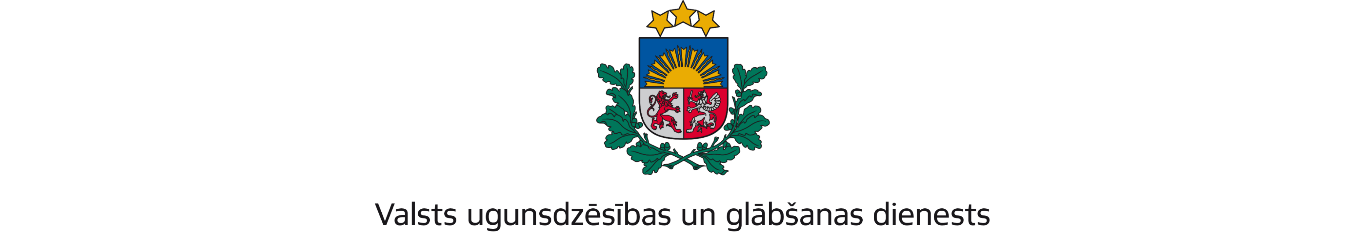 ZEMGALES REĢIONA PĀRVALDEDobeles iela 16, Jelgava, LV-3001; tālr.: 63037551; e – pasts: zemgale@vugd.gov.lv; www.vugd.gov.lvAizkraukleBJBS Rīga(izdošanas vieta)(juridiskās personas nosaukums vai fiziskās personas vārds, uzvārds)20.05.2023.Reģ. Nr. 90000013606(datums)(juridiskās personas reģistrācijas numurs vai fiziskās personās kods)Krišjāņa Barona iela 107, Rīga, LV-1012(juridiskās vai fiziskās personas adrese)1.Apsekots: A.Upīša Skrīveru vidusskolas telpas un dienesta viesnīca (turpmāk – Objekts)(apsekoto būvju, ēku vai telpu nosaukums)2.Adrese: Stacijas laukums 1 un Daugavas iela 85, Skrīveri, Aizkraukles novads, LV-51253.Īpašnieks (valdītājs): Aizkraukles novada pašvaldība, Reģ.Nr.90000074812,(juridiskās personas nosaukums vai fiziskās personas vārds, uzvārds)Lāčplēša iela 1a, Aizkraukle, Aizkraukles novads, LV-5101(juridiskās personas reģistrācijas numurs vai fiziskās personas kods; adrese)4.Iesniegtie dokumenti: Nometnes vadītāja Ģirta Magones 2023.gada 19.maija iesniegums b/n par nometni „Basketbols Magone Ģirts 1”5.Apsekoto būvju, ēku vai telpu raksturojums: A. Upīša Skrīveru vidusskola – ēka 3.stāvu ķieģeļu mūra ēka, dzelzsbetonapārsegumiem un pamatiem, sienas siltinātas, centrālā apkure. Ēkā izbūvētiiekšējie ugunsdzēsības ūdensvada krāni. Ierīkota automātiskā ugunsgrēkaatklāšanas un trauksmes signalizācijas sistēma. Ēka aprīkota ar ugunsdzēsības aparātiem un evakuācijas plāniem. Ēkā veikti elektroinstalācijas izolācijas pretestības mērījumi.Dienesta viesnīca – 3. stāvu ēka ar dzelzsbetona pārsegumiem un pamatiem,dzelzsbetona paneļu sienas, centrālā apkure. Ierīkota automātiskā ugunsgrēkaatklāšanas un trauksmes signalizācijas sistēma. Ēka aprīkota ar ugunsdzēsībasaparātiem un evakuācijas plāniem. Ēkā veikti elektroinstalācijas izolācijaspretestības mērījumi.6.Pārbaudes laikā konstatētie ugunsdrošības prasību pārkāpumi: Ugunsdrošību reglamentējošo normatīvo aktu prasību pārkāpumi netika konstatēti.7.Slēdziens: Objekts atbilst ugunsdrošības prasībām diennakts nometņu rīkošanai.8.Atzinums izdots saskaņā ar: Ministru kabineta 2009.gada 1.septembra noteikumu Nr.981 ”Bērnu nometņu organizēšanas un darbības kārtība” 8.5. punkta prasībām.(normatīvais akts un punkts saskaņā ar kuru izdots atzinums)9.Atzinumu paredzēts iesniegt: Valsts izglītības satura centram(iestādes vai institūcijas nosaukums, kur paredzēts iesniegt atzinumu)Valsts ugunsdzēsības un glābšanas dienesta Zemgales reģiona pārvaldes priekšniekam, Dobeles ielā 16, Jelgavā, LV-3001.(amatpersonas amats un adrese)Valsts ugunsdzēsības un glābšanas dienesta Zemgales reģiona pārvaldes Ugunsdrošības uzraudzības un civilās aizsardzības nodaļas inspektorsM.Ignatjevs(amatpersonas amats)(paraksts)(v. uzvārds)20.05.2023. elektroniski parakstīts dokuments nosūtīts uz e-pastu girtsmagone15@inbox.lv(juridiskās personas pārstāvja amats, vārds, uzvārds vai fiziskās personas vārds, uzvārds; vai atzīme par nosūtīšanu)(paraksts)